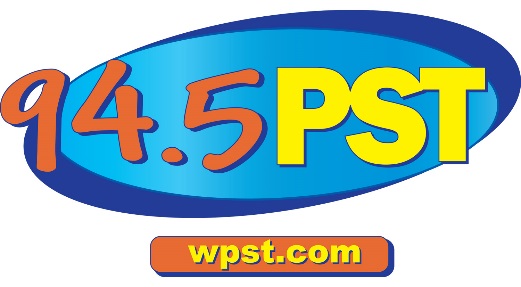 Office Coordinator / Receptionist94.5 WPST Radio is looking for a full time, enthusiastic Office Coordinator to handle a variety of administrative tasks for our cluster of stations in Princeton, NJ.   You listen to our on-air personalities, but now we need your personality to make a very positive first impression on our clients, listeners and even the occasional celebrity that comes through our door!JOB DESCRIPTIONPerform general administrative duties around the officeGreet visitors, answer phones and properly direct callsSend and receive mail, FedEx and other servicesKeep common areas tidy; order supplies as necessaryGenerate reports for sales as necessaryAssist with entering orders and creating presentations Assist with other departments as necessaryJOB REQUIREMENTSStrong clerical and administrative skillsOrganized and detail orientedEnthusiastic self-starter and team playerExcellent customer service and problem solving skillsProficient in MS Office programsFriendly and courteous demeanorClear speaking voice and professional appearanceBeing a notary/willing to become a notaryConnoisseur Media offers salary with benefits, paid holidays and 401(k) plan.  If you are a qualified candidate, please submit your resume and salary requirements to jobs@wpst.com with “Office” in the subject line.Connoisseur Media, LLC provides equal employment opportunities (EEO) to all employees and applicants for employment without regard to race, color, religion, gender, sexual orientation, national origin, age, disability, marital status, amnesty, or status as a covered veteran in accordance with federal, state and local laws.   